3 YAŞ GRUBU OCAK AYI PLAN AKIŞIKIŞ MEVSİMİ PARMAK OYUNU (Baş parmak konuşturulur, üşüme taklidi yapılır.)- Tak tak tak! / - Kim o? / - Ben! / - Sen kimsin? / - Ben kışım, hem soğuk, hem yağmur, hem de karım!- Peki kış, bana ne getirdin? / - Portakal, mandalina getirdim. En çok da soğuk getirdim.- Brrr! Üşüdüm ne olur git. / - Yok gitmem, benim üç ayım var. Aralık, ocak, şubat.- Eyvah, çok üşüyeceğiz! / - Kalın giysiler giyersen, bir de iyi beslenirsen benden sana zarar gelmez.TEKERLEMEÜşüdüm,üşüdüm soğuktan.Bir kız çıktı kâğıttan.Kız bulgur kaynatır,Dedem sakalını oynatır.BİLMECEBir beyaz yorganım var,Bütün dünyayı kaplar. Cevap : KarENERJİ VE TASARRUF HAFTASI 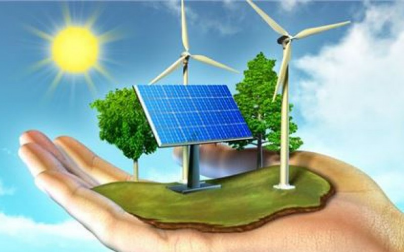 MUTFAK ETKİNLİĞİ EV YAPIMI HAMBURGER. DEĞERLER EĞİTİMİKALEM TUTMA BECERİLERİ El göz koordinasyonu kullanarak kalem tutma becerileri MAKAS TUTMA BECERİLERİ El göz koordinasyonu kullanarak makas tutma becerileri SANAT ETKİNLİKLERİ Baskı çalışması Kesme çalışmaları Yuvarlama Yırtma, yapıştırma YOĞURMA MADDELERİKinetix kum Oyun hamuruPARMAK OYUNUMısır patlatma oyunuKelebek Üç küçük ördek Patates adam HAREKETLİ OYUNLAR Elma deyince otur, armut deyince kalk Karınca Yengeç Heykel Suzi çamaşır yıkar. DENEY Patlayan mısırlarBulut deneyiIslanmayan parmak deneyi Mandalina (yüzen-batan) deneyi EĞİTİCİ OYUNLAR Robotik kodlama Eşleştirme Bilmece kartlarıİp geçirme ÖZ BAKIM BECERİLERİKazak katlama İpe kıyafet asmaAyakkabılarını giymeKAVRAMLAR Parça- bütünYarım- tamTemiz- kirli Aşağı- yukarı RENKLER Turuncu Mavi rengin tekrarı.SAYI 4 sayısı 3 sayısının tekrarı.ŞEKİL Yıldız Kare şeklinin tekrarı.   ÖĞRETMENLER ELANUR ERMİŞ MERVE ŞEKERCİTUĞBA GÖNÜL AYŞEGÜL ÇETİNKAYA 